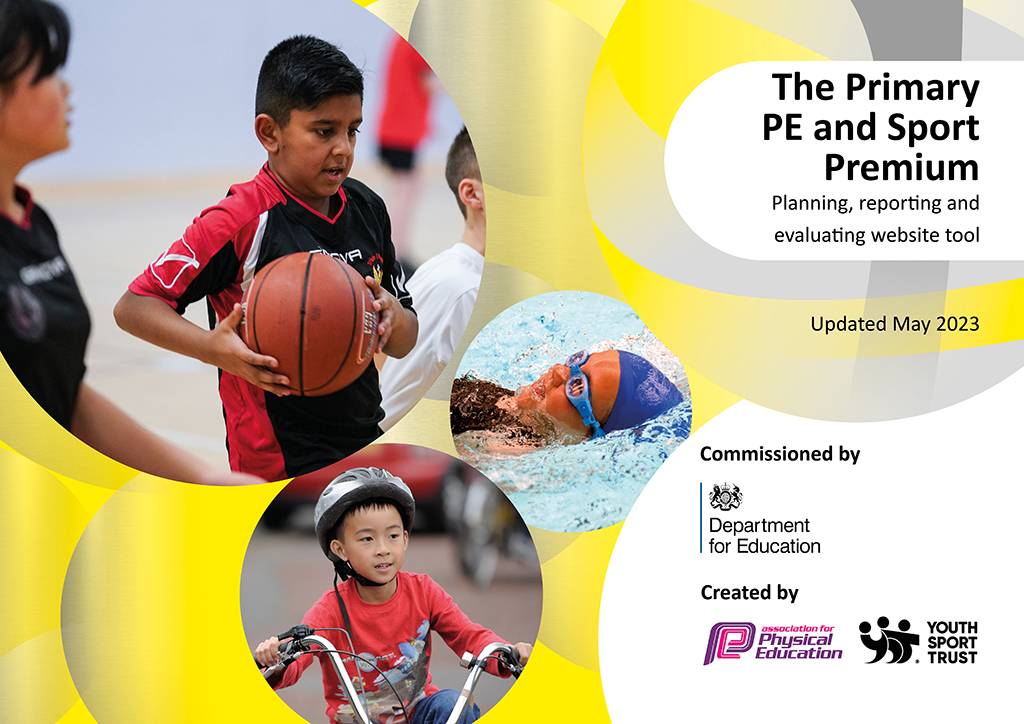 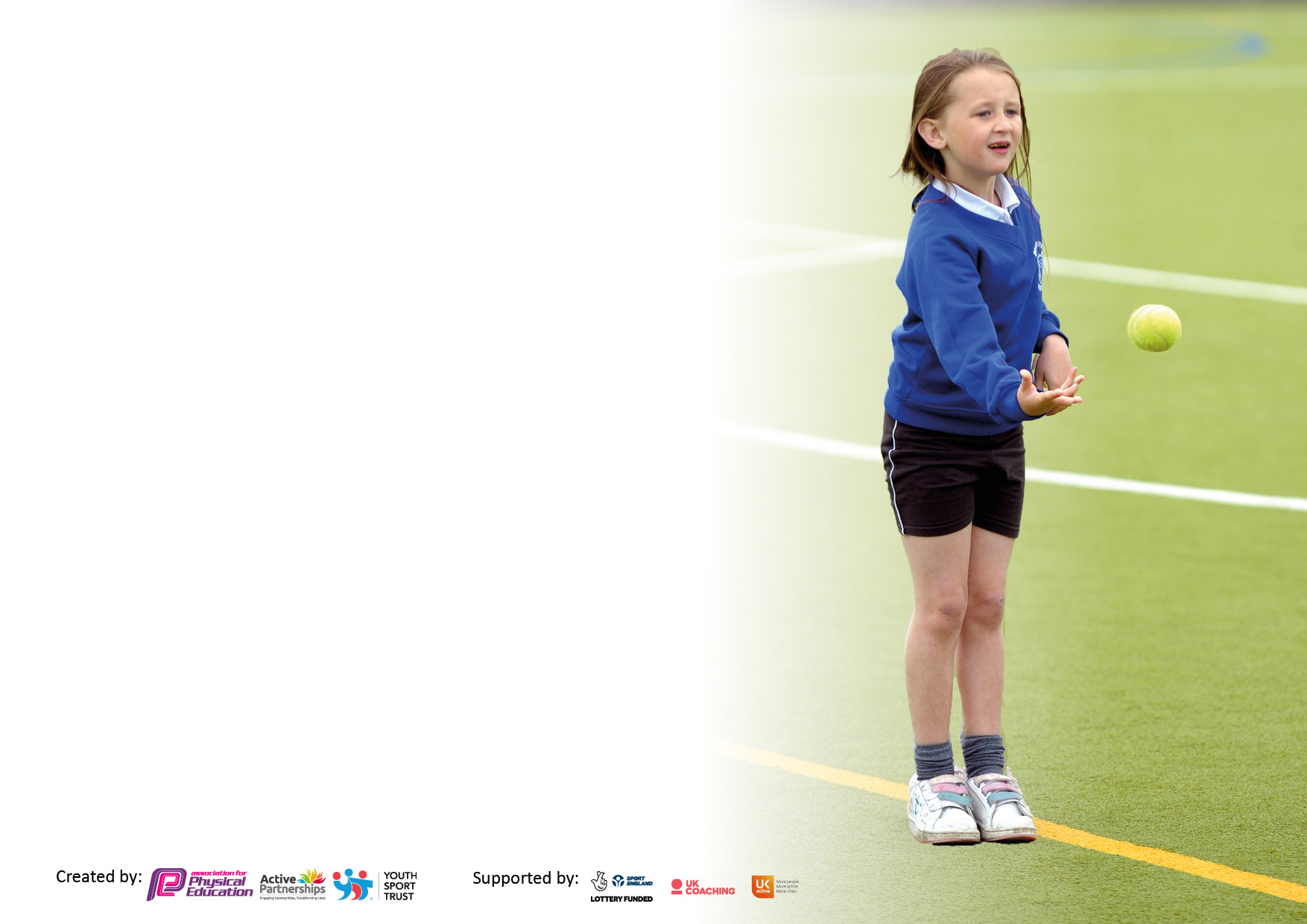 It is important that your grant is used effectively and based on school need. The Education Inspection Framework makes clear there will be a focus on ‘whether leaders and those responsible for governors all understand their respective roles and perform these in a way that enhances the effectiveness of the school’.Under the Quality of Education Ofsted inspectors consider:Intent - Curriculum design, coverage and appropriatenessImplementation - Curriculum delivery, Teaching (pedagogy) and AssessmentImpact - Attainment and progressTo assist schools with common transferable language this template has been developed to utilise the same three headings which should make your plans easily transferable between working documents.Schools  must  use  the  funding  to  make  additional  and  sustainable  improvements to  the  quality  of  Physical  Education,  School  Sport  and  Physical  Activity  (PESSPA) they  offer.  This  means  that  you  should  use  the  Primary  PE  and  sport  premium  to:Develop or add to the PESSPA activities that your school already offerBuild capacity and capability within the school to ensure that improvements made now will benefit pupils joining the school in future yearsThe Primary PE and sport premium should not be used to fund capital spend projects; the school’s budget should fund these.Pleasevisitgov.ukfortherevisedDfEguidanceincludingthe5keyindicatorsacrosswhichschoolsshoulddemonstrate animprovement.Thisdocumentwillhelpyoutoreviewyourprovisionandtoreportyourspend.DfEencouragesschools to use this template as an effective way of meeting the reporting requirements of the Primary PE and Sport Premium.We recommend you start by reflecting on the impact of current provision and reviewing the previous spend.Schools are required to publish details of how they spend this funding, including any under-spend from 2021/2022, as well as on the impact it has on pupils’ PE and sport participation and attainment. All funding must be spent by 31st July 2023.We recommend regularly updating the table and publishing it on your website throughout the year. This evidences your ongoing self-evaluation of how you are using the funding to secure maximum, sustainable impact. Final copy must be posted on your website by the end of the academic year and no later than the 31st July 2023. To see an example of how to complete the table please click HERE. Total amount allocated for 2021/22£35,651How much (if any) do you intend to carry over from this total fund into 2022/23?£0Total amount allocated for 2022/23£21,320Total amount of funding for 2023/23. To be spent and reported on by 31st July 2023.£21,320£1,528.27 carry forwardMeeting national curriculum requirements for swimming and water safety.N.B. Complete this section to your best ability. For example you might have practised safe self-rescue techniques on dry land which you can then transfer to the pool when school swimming restarts.Due to exceptional circumstances priority should be given to ensuring that pupils can perform safe self rescue even if they do not fully meet the first two requirements of the NC programme of studyWhat percentage of your current Year 6 cohort swim competently, confidently and proficiently over a distance of at least 25 metres?N.B. Even though your pupils may swim in another year please report on their attainment on leaving primary school at the end of the summer term 2022.Please see note above81%What percentage of your current Year 6 cohort use a range of strokes effectively [for example, front crawl, backstroke and breaststroke]?Please see note above81%What percentage of your current Year 6 cohort perform safe self-rescue in different water-based situations?99%Schools can choose to use the Primary PE and sport premium to provide additional provision for swimming but this must be for activity over and above the national curriculum requirements. Have you used it in this way?NoAcademic Year: 2022/23Total fund allocated: £21,320Date Updated: July 2023Date Updated: July 2023Key indicator 1: The engagement of all pupils in regular physical activity – Chief Medical Officers guidelines recommend that primary school pupils undertake at least 30 minutes of physical activity a day in schoolKey indicator 1: The engagement of all pupils in regular physical activity – Chief Medical Officers guidelines recommend that primary school pupils undertake at least 30 minutes of physical activity a day in schoolKey indicator 1: The engagement of all pupils in regular physical activity – Chief Medical Officers guidelines recommend that primary school pupils undertake at least 30 minutes of physical activity a day in schoolKey indicator 1: The engagement of all pupils in regular physical activity – Chief Medical Officers guidelines recommend that primary school pupils undertake at least 30 minutes of physical activity a day in schoolPercentage of total allocation:Key indicator 1: The engagement of all pupils in regular physical activity – Chief Medical Officers guidelines recommend that primary school pupils undertake at least 30 minutes of physical activity a day in schoolKey indicator 1: The engagement of all pupils in regular physical activity – Chief Medical Officers guidelines recommend that primary school pupils undertake at least 30 minutes of physical activity a day in schoolKey indicator 1: The engagement of all pupils in regular physical activity – Chief Medical Officers guidelines recommend that primary school pupils undertake at least 30 minutes of physical activity a day in schoolKey indicator 1: The engagement of all pupils in regular physical activity – Chief Medical Officers guidelines recommend that primary school pupils undertake at least 30 minutes of physical activity a day in school68.1%IntentImplementationImplementationImpactYour school focus should be clear what you want the pupils to know and be able to do and aboutwhat they need to learn and toconsolidate through practice:Make sure your actions to achieve are linked to your intentions:Funding allocated:Evidence of impact: what do pupils now know and what can they now do? What has changed?:Sustainability and suggested next steps:Employing qualified sports coach to work alongside teachers and enhance opportunities to pupils for 50% of the school week.Sports coach employed to deliver intervention groups across Key Stage 1 and 2.Establish Sports Holiday Camp during half term breaks. Building on relationships with children throughout school.CN employed to work alongside staff.CN employed to deliver extra-curricular clubs to provide opportunity for all children to attend.Linking team training to competitions, developing skills required for healthy competition to flourish.  CN Active.£14,540Pay to attend.Teachers to apply skills taught to lessons and share good practice with rest of staff.Teachers to be confident in the delivery of PE lessons - lesson observations and staff audit.Children will receive high quality PE lessons – Pupil interviews and lesson observations. Targeted groups of children will engage in regular physical exercise – observations.Inclusive and working with school to identify need and offer support for PP children.Teachers to have skills and knowledge that can be applied to lessons in future years.Teachers have the skills to deliver lessons independently.CN has developed healthy relationships with all children. He knows their ability and can plan sessions which target specific needs. Ongoing use of Sports Holiday Camp provides for the school and wider community. Key indicator 2: The profile of PESSPA being raised across the school as a tool for whole school improvementKey indicator 2: The profile of PESSPA being raised across the school as a tool for whole school improvementKey indicator 2: The profile of PESSPA being raised across the school as a tool for whole school improvementKey indicator 2: The profile of PESSPA being raised across the school as a tool for whole school improvementPercentage of total allocation:Key indicator 2: The profile of PESSPA being raised across the school as a tool for whole school improvementKey indicator 2: The profile of PESSPA being raised across the school as a tool for whole school improvementKey indicator 2: The profile of PESSPA being raised across the school as a tool for whole school improvementKey indicator 2: The profile of PESSPA being raised across the school as a tool for whole school improvement2.7%IntentImplementationImplementationImpactYour school focus should be clear what you want the pupils to know and be able to do and aboutwhat they need to learn and toconsolidate through practice:Make sure your actions to achieve are linked to your intentions:Funding allocated:Evidence of impact: what do pupils now know and what can they now do? What has changed?:Sustainability and suggested next steps:Embedding physical activity into the school day with active break and lunchtimes. PE equipment. Sports Captains to deliver a lunch time club for KS1 children.Welfare trained to provide engaging activities.A range of equipment identified and purchased- School Council to raise the profile and discuss needs and wants to increase activity at lunch time. Audit provision/stock.N/A£594.73Sports Captains and staff are trained in delivering lunch time clubs.Spacesaver BagRugby BallsPE equipment provided as necessary to meet the need of fulfilling an effective PE curriculum. Staff and children could lead this training for other year groups eg. Year 5 in preparation for tasking on the role of Sports Captain.Continue to audit provision and reflect on best practice and further training as suggestions are made for equipment that may move PE delivery forward. Key indicator 3: Increased confidence, knowledge and skills of all staff in teaching PE and sportKey indicator 3: Increased confidence, knowledge and skills of all staff in teaching PE and sportKey indicator 3: Increased confidence, knowledge and skills of all staff in teaching PE and sportKey indicator 3: Increased confidence, knowledge and skills of all staff in teaching PE and sportPercentage of total allocation:Key indicator 3: Increased confidence, knowledge and skills of all staff in teaching PE and sportKey indicator 3: Increased confidence, knowledge and skills of all staff in teaching PE and sportKey indicator 3: Increased confidence, knowledge and skills of all staff in teaching PE and sportKey indicator 3: Increased confidence, knowledge and skills of all staff in teaching PE and sport4.3%IntentImplementationImplementationImpactYour school focus should be clearMake sure your actions toFundingEvidence of impact: what doSustainability and suggestedwhat you want the pupils to knowachieve are linked to yourallocated:pupils now know and whatnext steps:and be able to do and aboutintentions:can they now do? What haswhat they need to learn and tochanged?:consolidate through practice:CPD to develop knowledge of new PE lead in best practice to drive school improvement. PE uniform.Lancashire PE conference provided training for best practice in:Lancashire PE Passport for curriculum and assessmentSwimming GymnasticsDanceSafe PracticePurchased from school shop £408£500Allows PE leader to be upskilled and provide feedback to staff.Staff clarity in PE passport use for assessment and in the structure of the curriculum.Reinforcing the importance of correct PE uniform and routines for good practice.Support for identified children to continue.  Continue to invest in CPD for subject lead and wider staff to develop good practice. Support for identified PP children to continue. Review yearly as to replacement uniform. Key indicator 4: Broader experience of a range of sports and activities offered to all pupilsKey indicator 4: Broader experience of a range of sports and activities offered to all pupilsKey indicator 4: Broader experience of a range of sports and activities offered to all pupilsKey indicator 4: Broader experience of a range of sports and activities offered to all pupilsPercentage of total allocation:Key indicator 4: Broader experience of a range of sports and activities offered to all pupilsKey indicator 4: Broader experience of a range of sports and activities offered to all pupilsKey indicator 4: Broader experience of a range of sports and activities offered to all pupilsKey indicator 4: Broader experience of a range of sports and activities offered to all pupils9%IntentImplementationImplementationImpactYour school focus should be clearMake sure your actions toFundingEvidence of impact: what doSustainability and suggestedwhat you want the pupils to knowachieve are linked to yourallocated:pupils now know and whatnext steps:and be able to do and aboutintentions:can they now do? What haswhat they need to learn and tochanged?:consolidate through practice:Tag Rugby with Fylde Rugby ClubFylde Coast Cricket CoachingHot Foot DanceAfter School Tag Rugby Club for Years 5 and 6 Before School Football TrainingBefore School Netball TrainingFylde Rugby ClubLancashire Cricket FoundationHot Foot DanceMr Nay to deliverMr Fish to deliverMrs Tate to deliver£910£899£100N/AN/AN/AChildren have the opportunity to explore different sports and engage in regular physical exercise. Children were part of a whole school performance to commemorate the Kings Coronation. All sessions are popular with boys and girls- fully subscribed. This leads to a wide range of opportunities to represent the school in inter-school matches and tournaments.  These clubs have been a success and will continue.Option to charge for attendance where outside providers involved.Continue provision, looking for further ways to represent school, eg mixed boys’ and girls’ netball. B and C team involvement in competitions for football due to the popularity of the clubs.Key indicator 5: Increased participation in competitive sportKey indicator 5: Increased participation in competitive sportKey indicator 5: Increased participation in competitive sportKey indicator 5: Increased participation in competitive sportPercentage of total allocation:Key indicator 5: Increased participation in competitive sportKey indicator 5: Increased participation in competitive sportKey indicator 5: Increased participation in competitive sportKey indicator 5: Increased participation in competitive sport8.7%IntentImplementationImplementationImpactYour school focus should be clearMake sure your actions toFundingEvidence of impact: what doSustainability and suggestedwhat you want the pupils to knowachieve are linked to yourallocated:pupils now know and whatnext steps:and be able to do and aboutintentions:can they now do? What haswhat they need to learn and tochanged?:consolidate through practice:Competition and pupil participation in the School Games.  Intra-school competitions within Year groups.Sign up to Wyre and Fylde Sports Partnership Offer.Sporting events organized by Cardinal Allen:Bee Stringer Netball Comp,Year 5/6 Orienteering,Quad kids athletics,Year 3/4 Multi skills Comp,Year 3/4 Striking and Fielding FestivalSwimming FestivalGolf FestivalTransport to eventsSwimming GalaUse of House and Sports Captains to promote competition. £1200£540£100N/AChildren have the opportunity to represent school and experience competition.Children have the opportunity to represent school and experience intra-school competitions. Continue to hold competitions at school against other local primary schools. Investigate B/C team arrangements to include a higher number of pupils being involved.Continue use of House and Sports Captains to promote competition. Signed off bySigned off byHead Teacher:Elizabeth HodgsonDate:July 2023Subject Leader:Charlotte AndersonCath AndersonDate:July 2023Governor:Mike WisemanDate:July 2023